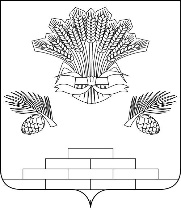 АДМИНИСТРАЦИЯ ЯШКИНСКОГО МУНИЦИПАЛЬНОГО ОКРУГА ПОСТАНОВЛЕНИЕ«_06_» _ декабря__ 2021 г. № _1243-п_Яшкинский муниципальный округО присвоении адреса объекту недвижимости и внесении в федеральную информационную адресную систему (ФИАС) сведений об адресных объектахНа основании процедуры инвентаризации, в целях упорядочения нумерации объектов недвижимого имущества, руководствуясь Федеральным законом Российской Федерации от 06.10.2003 № 131-ФЗ «Об общих принципах организации местного самоуправления в Российской Федерации», постановлением Правительства Российской Федерации от 19.11.2014 №1221 «Об утверждении Правил присвоения, изменения и аннулирования адресов», руководствуясь Уставом Яшкинского муниципального округа, администрация Яшкинского муниципального округа постановляет:Присвоить объекту недвижимости следующий адрес: Российская Федерация, Кемеровская область -Кузбасс, Яшкинский муниципальный округ, село Колмогорово, СНТ Колмогоры, дом 41.Внести сведения в ФИАС об адресных объектах:        4. Контроль за исполнением настоящего постановления возложить на заместителя главы Яшкинского муниципального округа по строительству – Л.Р. Юсупова.      5.  Настоящее постановление вступает в силу с момента подписания.  Глава Яшкинскогомуниципального округа   	                         		                               Е.М. Курапов№ п/п/Тип объекта адресацииАдрес1домРоссийская Федерация, Кемеровская область -Кузбасс, Яшкинский муниципальный округ, село Колмогорово, СНТ Колмогоры, дом 41.